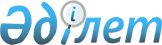 О внесении изменений в постановление акимата района от 17 ноября 2010 года N 30/03 "Об организации общественных работ в районе на 2011 год"Постановление акимата Осакаровского района Карагандинской области от 16 мая 2011 года N 11/01. Зарегистрировано Управлением юстиции Осакаровского района Карагандинской области 3 июня 2011 года N 8-15-146

      В соответствии с Законом Республики Казахстан от 23 января 2001 года "О местном государственном управлении и самоуправлении в Республике Казахстан" акимат района ПОСТАНОВЛЯЕТ:



      1. Внести в постановление акимата района от 17 ноября 2010 года  N 30/03 "Об организации общественных работ в районе на 2011 год" (зарегистрированное в Реестре государственной регистрации нормативных правовых актов за N 8-15-133, опубликованное в районной газете "Сельский труженик" от 30 декабря 2010 года N 52) следующие изменения:



      строку 15 в приложении к указанному постановлению изложить в следующей редакции:"".

      2. Контроль за исполнением настоящего постановления возложить на заместителя акима района Бикенова Нурлана Рехметуллиновича.



      3. Настоящее постановление вводится в действие по истечении десяти календарных дней после дня его первого официального опубликования.      Аким района                                Р. Абдикеров
					© 2012. РГП на ПХВ «Институт законодательства и правовой информации Республики Казахстан» Министерства юстиции Республики Казахстан
				15Отдел внутренних дел10Профилактика правонарушений среди несовершеннолетних, организация работы среди молодежи по пропаганде здорового образа жизни.

Подшивка, составление описей и архивных документов, формирование дел и их подшивка.34000 штук